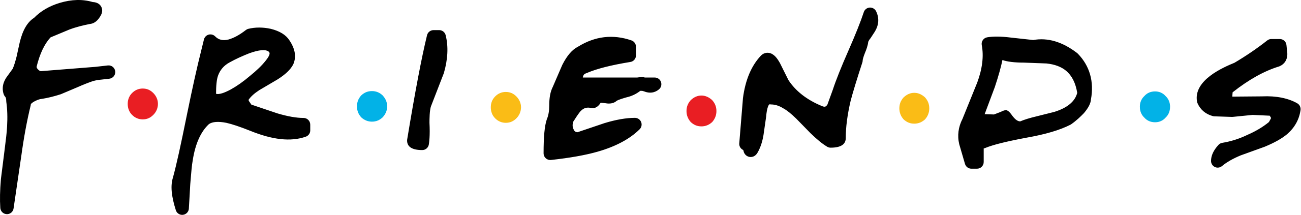 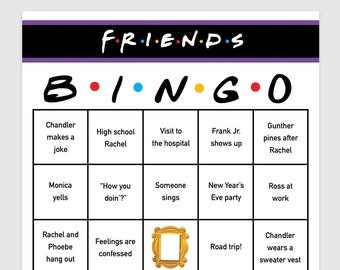 _____HAS EATEN LIVE SQUID_____DOES NOT LIKE WASABI  _____’SFAVORITE SINGER IS __________DOES NOT LIKE POCARI SWEAT_____LIKES HOT SPRINGS_____HAS BEEN TO NAGASAKI_____’SFAVORITE SPORT IS __________HAS NOT EATEN CHEETOS_____HAS NOT BEEN TO HOKKAIDO_____’SFAVORITE ANIME IS__________DOES NOT LIKE SPICY FOOD_____LIKES CHOCOLATE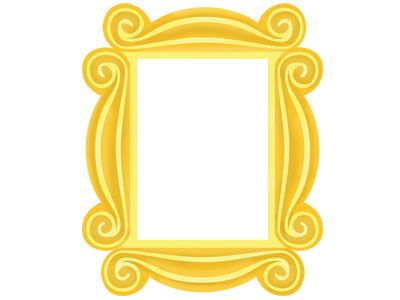 FREE_____DOES NOT LIKE MILK_____LIKES NATTO_____’SFAVORITE SEASON IS __________HAS EATEN SPAGHETTI _____LIKES TOMATOES_____’SFAVORITE MOVIE IS __________DOES NOT LIKE KONJAKU_____’SBIRTHDAY IS IN JUNE_____HAS BEEN TO DISNEY TOKYO_____LIKES LEARNING ENGLISH_____’SFAVORITE FOOD IS __________DOES NOT LIKE SPIDERS